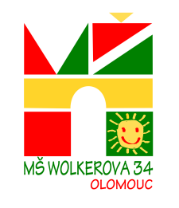 Dodatek č. 1  ke  Směrnici o stanovení úplaty za předškolní vzdělávání Tento dodatek vydala dne 31.3.2021 Mgr. Hana Schmidtová, řed. MŠŘeditelka Mateřské školy Olomouc, Wolkerova 34, příspěvková organizace v souladu s §  § 165 zákona č. 561/2004Sb(školským zákonem) a vyhláška 14/2005 Sb. o předškolním vzdělávání v platném znění, stanovuje výši úplaty za předškolní vzdělávání za období uzavření mateřských škol z důvodu vládního opatření vzhledem k šíření nákazy 
Covid -19  takto:Za měsíc březen 2021 se úplata za předškolní vzdělávání promíjí, částka se stanovuje na:0,- KčOdůvodnění: Mateřská škola Olomouc, Wolkerova 34, příspěvková organizace je od 1. 3.- 31. 3. 2021 uzavřena. Důvodem uzavření je usnesení Vlády České republiky ze dne 26.2.2021 č. 200, usnesení Vlády ze dne 16.3.2021 č. 292 a usnesení Vlády ČR ze dne 18.3.2021 č. 300.Jelikož byla mateřská škola uzavřena po celý kalendářní měsíc březen 2021, promíjí ředitelka MŠ školné v plné výši, tj. stanovuje úplatu za předškolní vzdělávání pro měsíc březen 2021 
0,-Kč. Platnost od 1.3.2021Účinnost od 1.4.2021Mgr. Hana Schmidtová, ředitelka MŠ